                                     Oideachais Pobail Foirm Shonraí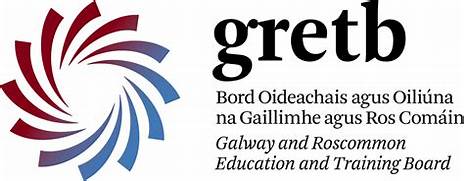                                                  (Community Education Details Form)Tá maoiniú curtha ar fáil ón Roinn Oideachais agus Scileanna agus tá orainn tuairisc á thabhairt ar cén chaoi a bhfuil sé in úsáid againn. Muna dtugann tú an t-eolas, cialaíonn sé nach mbeidh do rannpháirtíocht san áireamh agus d’fhéadfadh sé tarlú go mbeadh laghdú sa maoiniú atá ar fáil dúinn. Go raibh maith agat as ucht do comhoibriú. (Funding has been provided by the Department of Education and Skills and we are required to report on how we are using it. Failure to provide the information will result in your participation being excluded and there may be a reduction in the funding available to us. Thank you for your co – operation)Do Shonraí Pearsanta (Your Personal Details)Cúrsa (Course)Ceantar: (Area)Ainm: (Name)Inscne (Gender)Seoladh (Address)Dáta Breithe (Date of Birth)Uimhir Phearsanta Seirbhíse Poiblí (Personal Public Service Number)Náisiúntacht (Nationality)Uimhir Guthán (Ionas go mbeadh muid in-ann teachtaireacht téacs a chur faoi aon athrú ranganna) (Phone Number (So that we can text any class changes))Seoladh Ríomhphost (Email) Teagmháil éigeandála (Emergency contact)Stádas Eacnamaíocht (Economic Status)Roghnaigh an bosca is oiriúnach (Select the most appropriate box)Fostaithe lánaimseartha (Full time employee) Fostaithe páirtaimseartha (Part time employee)Dífhostaithe (Unemployed)Mac léinn/duine faoi oiliúint (Student)I bhfeighil dualgais tí (In charge of household duties)Ar Scor (Retired)Ag fáil iocaíocht leasa shóisala (Receiving a social welfare payment)Ráiteas um Chosaint Sonraí (Data Protection Statement)Tuigim go d’fhéadfadh sé tarlú go mbeifeá mo sonraí roinnta mar ceadaigh ag an Roinn Oideachais agus Scileanna, SOLAS agus an GRETB chun monatóireacht a dhéanamh ar tionchar Oideachas Pobail. Tuigim faoi an tAcht um Chosaint Sonraí go caithfar eolas pearsanta atá ar ríomhaire nó scríofa ar páipéir a stóráil go sábháilte agus faoi rún. Ní bheidh an t-eolas ar fáil go poiblí in aon bhealach a mbeifeá aithint a chuir ar duine aonair. Ní úsáidtear do shonraí pearsanta ar bhealach atá difriúil ón cúis a bhí sé bailigh. Tuigim gur bhféidir liom aon ceisteanna, tabhair ráiteas nó iarratas a dhéanamh ar mo sonraí pearsanta chuig dataprotection@gretb.ie. Tá tuilleadh eolais ar fáil ar www.gretb.ie(I understand that your data may be shared as approved by the Department of Education and Skills, SOLAS and the GRETB to monitor the impact of Community Education. I understand that under the Data Protection Act personal information held on computer or written on paper must be stored securely and confidentially. The information will not be publicly available in any way that would identify an individual. Your personal data is not used in a way that is different from the purpose for which it was collected. I understand that I may make any queries, comment or request my personal details to dataprotection@gretb.ie. Further information is available at www.gretb.ie)Siniú:(Signature)  __________________________________ Dáta:(Date)  _______________________